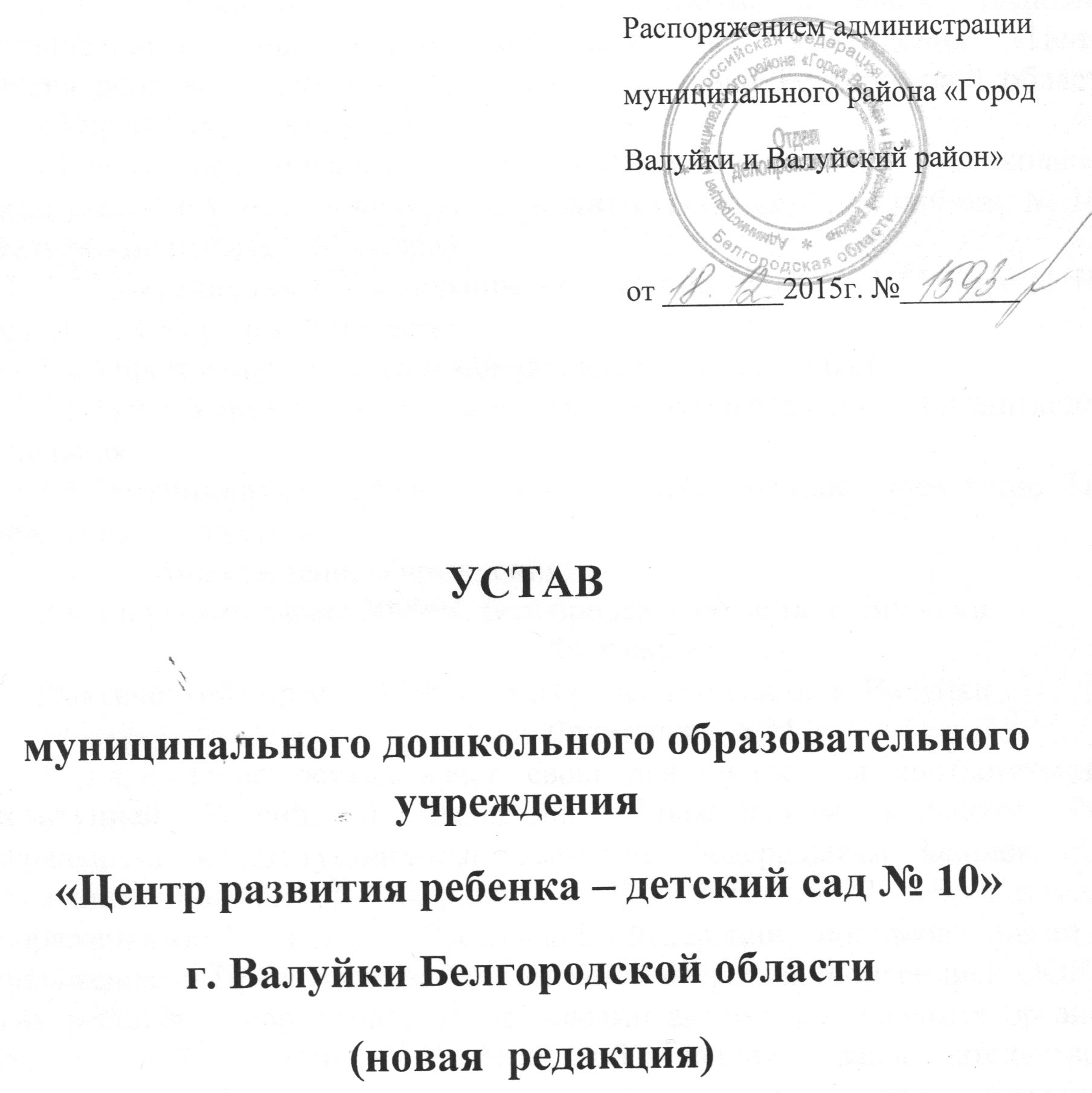 ОБЩИЕ ПОЛОЖЕНИЯ	1.1. Настоящий Устав является Уставом в новой редакции  муниципального дошкольного образовательного учреждения «Центр развития ребенка – детский сад № 10» г. Валуйки Белгородской области  далее - Учреждение (именуемого далее - ДОУ).1.2. Полное наименование Учреждения: муниципальное дошкольное образовательное учреждение «Центр развития ребенка – детский сад № 10»   г.  Валуйки Белгородской области.1.3. Сокращенное наименование Учреждения: МДОУ «ЦРР – д/с № 10» г. Валуйки Белгородской области.1.4 Учреждение является некоммерческой организацией. 1.5.Тип Учреждения в качестве образовательной организации: дошкольная .1.6.Организационно-правовая форма: муниципальное учреждение. Тип Учреждения: бюджетное.1.7.Местонахождение Учреждения:  Юридический адрес: 309994, Белгородская область, г. Валуйки                                                    ул. Фурманова, д.24Фактический адрес:   309994, Белгородская область, г. Валуйки                                                    ул. Фурманова, д.241.8. Учреждение  осуществляет  свою  деятельность  в  соответствии с Конституцией Российской Федерации, Гражданским кодексом РФ, Федеральными конституционными законами, Федеральным Законом «Об образовании в Российской Федерации» от 29.12.2012г. № 273-ФЗ, указами и распоряжениями Президента Российской Федерации, постановлениями и распоряжениями Правительства Российской Федерации, Конвенцией ООН о правах ребенка,   нормативными правовыми актами федеральных органов исполнительной власти в сфере образования, законодательством Белгородской области, актами органов местного самоуправления муниципального района «Город Валуйки и Валуйский район» Белгородской области,  муниципальным заданием Учредителя  в отношении Учреждения, договором об образовании по образовательным программам дошкольного образования, между Учреждением и родителями (законными представителями), настоящим Уставом.1.9. Учредителем Учреждения является муниципальное образование – муниципальный район «Город Валуйки и Валуйский район» Белгородской области (далее Учредитель). Место нахождения Учредителя: 309996, г. Валуйки, пл. Красная,1.      Функции и полномочия Учредителя осуществляет управление образования администрации муниципального района «Город Валуйки и Валуйский район» Белгородской области.  1.10. Учреждение может иметь филиалы (отделения) и представительства, осуществляющие полностью или частично по его доверенности правомочия юридического лица, а также иные структурные подразделения. Сведения об этом вносятся в настоящий Устав.1.11. Учреждение считается созданным как юридическое лицо с момента его государственной регистрации в установленном законом порядке,  имеет в оперативном управлении обособленное имущество, отвечает (за исключением случаев, установленных законом) по своим обязательствам этим имуществом, может от своего имени приобретать и осуществлять имущественные и неимущественные права, нести обязанности, быть истцом и ответчиком в суде, имеет самостоятельный баланс, лицевые счета, печать установленного образца, штамп и бланки со своим наименованием. 1.12. Права юридического лица в части ведения уставной финансово-хозяйственной деятельности возникают у Учреждения с момента его регистрации.1.13. Учреждение осуществляет  образовательную  деятельность и приобретает права на льготы, установленные законодательством Российской Федерации, с момента выдачи ему лицензии (разрешения) на образовательную деятельность. Учреждение проходит лицензирование в установленном законом порядке.1.14. Отношения Учреждения с воспитанниками и родителями (законными представителями) регулируются Федеральным законом «Об образовании в Российской Федерации», договором между Учреждением и родителями (законными представителями) воспитанника, посещающего Учреждение.        1.15. Медицинское обслуживание воспитанников  обеспечивает медицинский работник, закрепленный за Учреждением  в соответствии с договором на медицинское обслуживание несовершеннолетних обучающихся образовательной организации с ОГБУЗ «Валуйская ЦРБ».1.16.Работники Учреждения проходят периодические  медицинские  обследования, которые проводятся  за счёт средств работодателя.1.17. Организация питания в Учреждении осуществляется заведующим Учреждением.1.18. Учреждение обеспечивает сбалансированное трёхразовое питание воспитанников с дополнительным приёмом пищи в виде второго завтрака в соответствии с режимом  функционирования  (10,5 часов), с дополнительным ужином в соответствии с режимом  функционирования (24 часового пребывания) и  санитарными правилами и нормативами. 1.19. Учреждение  имеет право вступать в педагогические, научные и иные общественные объединения, российские и международные; принимать участие в работе конгрессов, конференций и т.д. 1.20. В Учреждении создание и деятельность политических партий, религиозных организаций (объединений) не допускаются. ЦЕЛИ, ЗАДАЧИ И ПРЕДМЕТ ДЕЯТЕЛЬНОСТИ ДОУ2.1. Целью деятельности Учреждения является воспитание детей дошкольного возраста, охрана и укрепление их физического и психического здоровья, развитие индивидуальных способностей и необходимая коррекция нарушений развития.2.2. Предметом деятельности Учреждения является: - обеспечение воспитания, обучения и развития, а также присмотр, уход и оздоровление воспитанников в возрасте от одного года до прекращения образовательных отношений.- создание условий для реализации гарантированного  права на получение общедоступного и бесплатного дошкольного образования;-реализация образовательной программы дошкольного образования (далее – образовательная программа дошкольного образования);-реализация дополнительных дошкольных образовательных программ;- взаимодействие с семьями воспитанников, посещающих Учреждение;- инновационная и экспериментальная деятельность по апробированию и внедрению достижений педагогической науки и новаторского опыта, разработка новых методик и программ обучения и воспитания детей дошкольного возраста- сотрудничество с образовательными, культурными, медицинскими и другими общественными институтами.2.3. В соответствии с целями и задачами, определенными уставом, Учреждение может реализовывать дополнительные дошкольные образовательные программы и оказывать дополнительные образовательные услуги за пределами определяющих его статус образовательных программ с учетом потребностей семьи и на основе договора, заключаемого между Учреждением и родителями (законными представителями), реализация которых не является основной целью его деятельности.2.3. Учреждение вправе оказывать платные образовательные услуги за счет средств физических и (или) юридических лиц по договорам об оказании платных образовательных услуг.2.4. Платные образовательные услуги не могут быть оказаны вместо образовательной деятельности, финансовое обеспечение которой осуществляется за счет бюджетных ассигнований федерального бюджета, бюджета субъектов Российской Федерации, бюджета муниципального района. 3.ОРГАНИЗАЦИЯ И СОДЕРЖАНИЕ ОБРАЗОВАТЕЛЬНОГО ПРОЦЕССА3.1 Воспитание и обучение в Учреждении ведется на государственном языке Российской Федерации. 3.2.Формы получения дошкольного образования определяются федеральным государственным образовательным стандартом дошкольного образования, если иное не установлено законодательством об образовании.Допускается сочетание различных форм получения  образования и форм обучения.3.2. Учреждение самостоятельно в выборе  средств и методов обучения и воспитания в пределах, определенных законодательством об образовании.3.3.Образовательная программа дошкольного образования разрабатывается и утверждается  в соответствии с федеральным государственным образовательным стандартом дошкольного образования и с учетом соответствующих примерных образовательных программ дошкольного образования. 3.4. Для осуществления воспитательно-образовательного процесса Учреждение разрабатывает и утверждает план деятельности Учреждения на учебный год.3.5. Содержание образовательного процесса в Учреждении определяется  образовательной программой дошкольного образования, разрабатываемой и утверждаемой им самостоятельно.  3.6. Учреждение устанавливает объем нагрузки для детей во время занятий в соответствии с требованиями СанПиНа.    3.7. Учреждение обеспечивает сбалансированный режим дня и рациональную организацию всех видов детской деятельности.3.8.  Оздоровительная работа в Учреждении осуществляется на основе данных  состояния здоровья.  3.9. Учреждение функционирует в помещении, отвечающем санитарно-гигиеническим, противопожарным, противоэпидемическим  требованиям.3.10. Учреждение работает по пятидневной рабочей неделе с 10,5 часовым и круглосуточным пребыванием воспитанников. Режим работы Учреждения -  с 7.00 до 17.30 и группой круглосуточного пребывания.   Выходные – суббота, воскресенье, государственные  праздничные дни. 4. КОМПЕТЕНЦИЯ УЧРЕДИТЕЛЯ.ОРГАНЫ УПРАВЛЕНИЯ УЧРЕЖДЕНИЕМ.4.1 Управление Учреждением осуществляется на основе сочетания принципов единоначалия и коллегиальности.4.2. К компетенции Учредителя относится:- организация предоставления общедоступного и бесплатного дошкольного образования в Учреждении;- утверждение Устава Учреждения, внесение в него изменений и дополнений;- принятие решения о реорганизации, ликвидации Учреждения;- назначение руководителя Учреждения и прекращение его полномочий, а также заключение и прекращение трудового договора с ним;-рассмотрение предложений руководителя Учреждения о создании и ликвидации филиалов Учреждения;-установление муниципального задания для Учреждения в соответствии с предусмотренной его уставом основной деятельностью;- осуществление финансового обеспечения выполнения муниципального задания с учетом расходов на содержание недвижимого имущества и особо ценного движимого имущества, закрепленных за Учреждением Учредителем или приобретенных Учреждением за счет средств, выделенных ему Учредителем на приобретение такого имущества, расходов на уплату налогов, в качестве объекта налогообложения по которым признается соответствующее имущество, в том числе земельные участки, а также финансовое обеспечение развития Учреждения в рамках программ, утвержденных в установленном порядке. В случае сдачи в аренду с согласия Учредителя недвижимого имущества или особо ценного движимого имущества, закрепленных за Учреждением Учредителем или приобретенных Учреждением за счет средств, выделенных ему Учредителем на приобретение такого имущества, финансовое обеспечение содержания такого имущества Учредителем не осуществляется;- обеспечение развития и обновления материально-технической базы Учреждения;- решение иных вопросов в соответствии с законодательством Российской Федерации.4.3.Непосредственное руководство Учреждением осуществляет заведующий. К компетенции заведующего Учреждения относятся вопросы осуществления текущего руководства деятельностью Учреждения, за исключением вопросов, отнесенных федеральными законами или настоящим уставом Учреждения к компетенции Учредителя Учреждения или иных органов Учреждения.4.4.  Заведующий Учреждением:-осуществляет управление Учреждением в соответствии с законодательством РФ, Белгородской области, нормативными правовыми актами органов местного самоуправления муниципального района «Город Валуйки и Валуйский район», Уставом Учреждения, трудовым договором, локальными актами Учреждения;-действует без доверенности от имени Учреждения, представляет его во всех учреждениях и организациях;- издаёт приказы обязательные для исполнения работниками Учреждения;-  составляет штатное расписание в Учреждении, заключает от имени Учреждения договора, в том числе договор между Учреждением и родителями (законными представителями) каждого ребёнка;- создает условия для реализации образовательных программ в соответствии с возрастом детей, состоянием здоровья, индивидуальными особенностями в порядке, установленном настоящим Уставом;-  утверждает локальные акты Учреждения;- осуществляет контроль над воспитательно - образовательной, финансово-хозяйственной и другими видами деятельности;- представляет  Учредителю и общественности отчеты о деятельности Учреждения;- осуществляет контроль за качеством питания, его разнообразием,  закладкой продуктов питания, кулинарной обработкой, выходом блюд, вкусовыми качествами пищи, санитарным состоянием пищеблока, правильностью хранения, соблюдением срока реализации продуктов. - утверждает  план финансово-хозяйственной деятельности Учреждения, его годовую бухгалтерскую отчетность.- осуществляет взаимосвязь с семьями детей, общественными организациями по вопросам дошкольного воспитания и образования;-  в соответствии с действующим трудовым законодательством принимает на работу, в том числе по трудовому договору, и увольняет работников, осуществляет расстановку педагогических работников и обслуживающего персонала, поощряет работников Учреждения, налагает взыскания.4.5. Заведующий несет ответственность за:- неисполнение или ненадлежащее исполнение обязанностей в пределах, определенных настоящим Уставом, действующим трудовым законодательством Российской Федерации;- совершенные в процессе осуществления своей деятельности правонарушения  в пределах, определённых действующим административным, бюджетным, уголовным и гражданским законодательством Российской Федерации;- причинение материального ущерба – в пределах, определённых действующим законодательством  Российской Федерации.-за жизнь, здоровье и благополучие вверенных ему воспитанников во время воспитательно-образовательного процесса.4.6. Заведующему Учреждением совмещение должности с другими руководящими должностями (кроме научного и научно-методического руководства) внутри или вне образовательных учреждений не разрешается.Должностные обязанности заведующего Учреждением, их филиалов (отделений) не могут исполняться по совместительству.4.7. Коллегиальными органами управления Учреждением являются: Общее собрание работников, педагогический совет и управляющий совет.4.8. Высшим органом управления Учреждением  является Общее собрание работников.К компетенции Общего собрания работников относятся:-определение направления экономической деятельности Учреждения;-внесение предложения Учредителю по улучшению финансово-хозяйственной деятельности;- обсуждение Устава, обсуждение изменений и дополнений в Устав Учреждения;- принятие коллективного договора, правил внутреннего трудового распорядка; - обсуждение вопросов состояния трудовой дисциплины в Учреждении;- принятие локальных актов, регулирующих трудовые отношения с работниками Учреждения; - рассмотрение иных вопросов, вносимых на рассмотрение по инициативе учредителя или управляющего совета.4.8.1. В состав Общего собрания работников входят все работники Учреждения.4.8.2. Общее собрание работников собирается не реже 1  раза в год.4.8.3. Для ведения Общего собрания   работников  открытым голосованием избирается его председатель и секретарь сроком на один год.4.8.4. Общее собрание работников считается правомочным, если на нем присутствует  более 50% членов.4.8.5. Решение Общего собрания работников считается принятым и является обязательным для всех работников Учреждения, если принимается квалифицированным большинством голосов.4.8.6. Деятельность Общего собрания работников регламентируется «Положением об Общем собрании работников», утвержденным приказом заведующего.4.9. Педагогический совет Учреждения является постоянно действующим органом управления, созданным в целях организации образовательного процесса в Учреждении. 4.9.1.Педагогический совет состоит из педагогических работников Учреждения. В работе педагогического совета могут принимать участие другие  приглашенные работники  Учреждения.    4.9.2.Возглавляет педагогический совет председатель, избираемый из числа его членов путем открытого голосования простым большинством голосов. Председатель педагогического совета координирует и организует его работу. Срок полномочий председателя педагогического совета  1 год.4.9.3.Информационно-техническое и методическое обеспечение деятельности педагогического совета возлагается на секретаря, избираемого из числа его членов путем открытого голосования простым большинством голосов. Срок полномочий секретаря педагогического совета 1 год.Компетенция  педагогического совета Учреждения:- определение направлений образовательной деятельности Учреждения;- обсуждение вопросов содержания, форм, методов образовательного процесса, планирования педагогической деятельности Учреждения;- решение вопросов о повышения квалификации педагогических работников; - выявление передового педагогического опыта и его внедрение в образовательный процесс; - рассмотрение  вопроса о возможности предоставления платных образовательных услуг;- заслушивание информации, отчетов заведующего, педагогических работников Учреждения о создании условий для реализации образовательных программ.- разработка и принятие образовательных программ Учреждения; - обсуждение и принятие решения по любым вопросам, касающимся содержания образования, совершенствования организации образовательного процесса, повышения его качества и эффективности; внедрение в практику работы Учреждения достижений педагогической науки и актуального педагогического опыта;- утверждение плана работы Учреждения на год;- рассмотрение отчёта о результатах самообследования;- решение вопросов о повышении квалификации и профессиональной переподготовке кадров;         - обсуждение и принятие локальных нормативных актов по основным вопросам организации и осуществления образовательной деятельности;4.9.4.Заседания педагогического совета правомочны, если на них присутствует более половины его членов. Заседания педагогического совета проводятся ежеквартально. 4.9.5.В ходе заседания педагогического совета его секретарь ведет протокол, в котором указываются лица, присутствующие на заседании,  повестка дня, краткое содержание докладов выступающих, порядок и итоги голосования, принятые решения. Протоколы педагогического совета подписываются председателем и секретарем. Принятые на заседании педагогического совета и отраженные в протоколе решения имеют юридическую силу только с момента издания соответствующего приказа директора учреждения.4.9.6.Решение педагогического совета считается принятым, если за него проголосовало не менее  половины присутствующих. При равенстве голосов, право решающего голоса принадлежит председателю педагогического совета.4.9.7.Деятельность педагогического совета регламентируется «Положением о педагогическом совете», утвержденным приказом заведующего. 4.10. Управляющий совет является одним из коллегиальных органов управления Учреждением,  в состав  которого  входят представители родителей (законных представителей) воспитанников Учреждения, представители работников Учреждения, представитель Учредителя, заведующий Учреждения, а также представители общественности. Управляющий совет возглавляет председатель, избираемый из числа его членов открытым голосованием квалифицированным большинством голосов. Представитель Учредителя, работники Учреждения (в том числе заведующий) не могут быть избраны председателем управляющего совета.Компетенция управляющего совета:- утверждение программы развития Учреждения;-обсуждение вопросов и предложений, касающихся образовательных программ Учреждения.-рассмотрение и разрешение жалоб и заявлений участников образовательных отношений;- контроль за соблюдением здоровых и безопасных условий обучения, воспитания и труда в Учреждении;- заслушивание отчёта  заведующего  Учреждения по итогам учебного и финансового года;- распределение стимулирующей части фонда оплаты труда работников Учреждения;- рассмотрение вопросов  исполнения муниципального задания;- обсуждение и принятие локальных нормативных актов, содержащих нормы, регулирующие образовательные отношения.Заседания управляющего совета проводятся не реже одного раза в квартал. Управляющий совет правомочен, если на нём присутствует более половины его членов.Решения управляющего совета принимаются квалифицированным большинством голосов членов, присутствующих на заседании. Результаты рассмотренных на заседании вопросов оформляются в виде решений.Решения управляющего совета, принятые в рамках его компетенции, являются обязательными для исполнения всеми участниками образовательных отношений.Управляющий совет в своей работе руководствуется Положением об управляющем совете, утвержденным приказом заведующего. 4.11.Родительский совет не является органом управления Учреждением. 4.12.1. Родительский  совет создается в целях развития и совершенствования образовательного и воспитательного процесса, взаимодействия родительской общественности и Учреждения.4.12.2. Компетенция родительского совета:- защита прав и интересов воспитанников Учреждения;- защита прав и интересов родителей (законных представителей);-рассмотрение и обсуждение основных направлений развития Учреждения;4.12.3. Деятельность родительского совета регламентируется «Положением о родительском совете», утвержденным приказом заведующего.       4.12.4. В состав родительского совета  входят 5 родителей (законных представителей) воспитанников.       4.12.5. Родительский  совет  избирается на родительском собрании Учреждения сроком на один год. Выборы проводятся открытым голосованием. Избранным считается кандидат, набравший простое большинство голосов присутствующих на родительском собрании Учреждения.      4.12.6. В случае выбытия избранного члена родительского совета до истечения срока его полномочий, в месячный срок должен быть избран новый член родительского совета.      4.12.7. Заседания родительского совета проходят по мере необходимости, но, как правило, не реже двух раз в год.      4.12.8. Работой родительского совета руководит председатель, избираемый членами родительского совета  из их числа простым большинством голосов от общего числа членов родительского совета. Родительский совет избирает из своего состава секретаря.4.12.9. Заседание родительского совета  правомочно, если на нём присутствуют не менее двух третей от общего числа членов родительского совета, определенного настоящим Уставом.        4.12.10 Решение родительского совета принимается открытым голосованием. Решение родительского совета считается принятым при условии, что за него проголосовало большинство участвующих в голосовании членов родительского совета.      4.12.11. Решение родительского совета оформляется протоколом, который подписывается председателем и секретарем родительского совета.       4.12.12. Возражения кого-либо из членов родительского совета заносятся в протокол заседания родительского совета. 5. ИМУЩЕСТВО И ФИНАНСИРОВАНИЕ УЧРЕЖДЕНИЯ5.1. Учредитель формирует и утверждает для Учреждения муниципальные задания. Учреждение не вправе отказаться от выполнения муниципального задания. Уменьшение объема субсидии, предоставленной на выполнение муниципального задания, в течение срока его выполнения осуществляется только при соответствующем изменении муниципального задания. Финансовое обеспечение выполнения муниципального задания Учреждением осуществляется в виде субсидий из бюджета муниципального района. Финансовое обеспечение выполнения муниципального задания осуществляется с учетом расходов на содержание недвижимого имущества и особо ценного движимого имущества, закрепленных за Учреждением Учредителем или приобретенных Учреждением за счет средств, выделенных ему Учредителем на приобретение такого имущества, расходов на уплату налогов, в качестве объекта налогообложения, по которым признается соответствующее имущество, в том числе земельные участки. В случае сдачи в аренду с согласия Учредителя недвижимого имущества и особо ценного движимого имущества, закрепленного за Учреждением Учредителем или приобретенного Учреждением за счет средств, выделенных ему Учредителем на приобретение такого имущества, финансовое обеспечение содержания такого имущества Учредителем не осуществляется.       5.2. Порядок формирования муниципального задания и порядок финансового обеспечения выполнения этого задания определяется администрацией муниципального района «Город Валуйки и Валуйский район» Белгородской области.          5.3. Учреждение осуществляет операции с поступающими ему в соответствии с законодательством Российской Федерации средствами через лицевые счета, открываемые в  органах  Федерального казначейства в порядке,  установленном  законодательством Российской Федерации (за исключением случаев, установленных законом) или в управлении финансов и бюджетной политики администрации муниципального района «Город Валуйки и Валуйский район» Белгородской области. 5.4. Имущество Учреждения закрепляется за ним на праве оперативного управления, земельный участок предоставляется  на праве постоянного (бессрочного) пользования в соответствии с действующим законодательством РФ. Собственником имущества Учреждения является  муниципальный район «Город Валуйки и Валуйский район» Белгородской области.  5.5. Учреждение без согласия собственника не вправе распоряжаться особо ценным движимым имуществом, закрепленным за ним собственником или приобретенным Учреждением за счет средств, выделенных ему собственником на приобретение такого имущества, а также недвижимым имуществом. Остальным находящимся на праве оперативного управления имуществом Учреждение вправе распоряжаться самостоятельно, если иное не предусмотрено законом. Перечни особо ценного движимого имущества определяются Учредителем.                                                                                                              5.6. Крупная сделка может быть совершена Учреждением только с предварительного согласия Учредителя. Крупной сделкой признается сделка или несколько взаимосвязанных сделок, связанная с распоряжением денежными средствами, отчуждением иного имущества (которым в соответствии с Федеральным законом Учреждение вправе распоряжаться самостоятельно), а также с передачей такого имущества в пользование или в залог при условии, что цена такой сделки либо стоимость отчуждаемого или передаваемого имущества превышает 10 процентов балансовой стоимости активов Учреждения, определяемой по данным его бухгалтерской отчетности на последнюю отчетную дату.           5.7. Учреждение не вправе размещать денежные средства на депозитах в кредитных организациях, а также совершать сделки с ценными бумагами, если иное не предусмотрено федеральными законами.6. ЛОКАЛЬНЫЕ АКТЫ  УЧРЕЖДЕНИЯ6.1.Деятельность Учреждения регламентируется следующими видами локальных актов:- приказами заведующего Учреждения;- договорами;- правилами; - инструкциями;- положениями.6.2. Локальные акты Учреждения не могут противоречить настоящему Уставу.6.3.Локальные акты разрабатываются коллегиальными органами управления в соответствии с законодательством Российской Федерации.6.4.Все локальные акты утверждаются заведующим Учреждения. 6.5.Локальные акты вводятся в действие приказом по Учреждению.7. ПОРЯДОК ВНЕСЕНИЯ ИЗМЕНЕНИЙ В УСТАВ УЧРЕЖДЕНИЯ7.1. Изменения и (или) дополнения в настоящий Устав разрабатываются Учреждением, утверждаются Учредителем в порядке им установленном и подлежат обязательной государственной регистрации.7.2. Государственная регистрация изменений и дополнений в Устав Учреждения осуществляется в порядке, установленном законодательством Российской Федерации.7.3. Изменения и дополнения в Устав Учреждения вступают в силу с момента их государственной регистрации.8. РЕОРГАНИЗАЦИЯ И ЛИКВИДАЦИЯ  УЧРЕЖДЕНИЯ8.1. Учреждение реорганизуется или ликвидируется в порядке, установленном гражданским законодательством, с учетом особенностей, предусмотренных законодательством об образовании.8.2. Принятие органом местного самоуправления решения о реорганизации или ликвидации Учреждение допускается на основании положительного заключения комиссии по оценке последствий такого решения.8.3. Учреждение может быть реорганизовано в форме слияния, присоединения, разделения, выделения, преобразования только в другую образовательную организацию.8.4. При разделении и выделении составляется разделительный баланс, которым оформляется распределением между юридическими лицами имущества, прав и обязательств, включая трудовые обязательства перед работниками и обязательства учреждения по отношению к детям.8.4.1. При слиянии, присоединении и преобразовании составляется передаточный акт, которым оформляется прием-передача имущества, прав и обязанностей реорганизуемого Учреждения другому юридическому лицу.8.5. Учреждение считается реорганизованным (за исключением случаев реорганизации в форме присоединения) с момента регистрации вновь возникших юридических лиц. При реорганизации  в форме присоединения к нему другого юридического лица Учреждение считается реорганизованным с момента внесения в единый государственный реестр юридических лиц записи о прекращении деятельности присоединенного юридического лица.8.6. При ликвидации Учреждения,  при прекращении его деятельности в результате реорганизации в форме разделения, действие лицензии прекращается со дня внесения в единый государственный реестр юридических лиц записи соответственно о ликвидации юридического лица, о прекращении его деятельности в результате реорганизации.8.7. При реорганизации Учреждения в форме присоединения к нему юридического лица, имеющего лицензию, переоформление документа, подтверждающего наличие лицензии, осуществляется на основании лицензии Учреждения и лицензии присоединенного юридического лица.8.8. До принятия решения о ликвидации Учреждения уполномоченный орган местного самоуправления должен провести предварительную экспертную оценку последствия принятия этого решения. Экспертная оценка оформляется в виде заключения.8.9. После принятия решения о ликвидации Учреждения Учредитель назначает ликвидационную комиссию и устанавливает порядок и сроки ликвидации.8.10. Учреждение считается ликвидированным с момента внесения об этом записи в Единый государственный реестр юридических лиц. Документы Учреждения в целях обеспечения учета и сохранности передаются на хранение в архив.8.11. При ликвидации Учреждения работникам гарантируется соблюдение их прав и интересов в соответствии с законодательством Российской Федерации.       8.11.1. Имущество Учреждения, оставшееся после удовлетворения требований кредиторов, а также имущество, на которое в соответствии с Федеральными законами не может быть обращено взыскание по обязательствам Учреждения, передается ликвидационной комиссией собственнику соответствующего имущества. 